Greater Dallas Section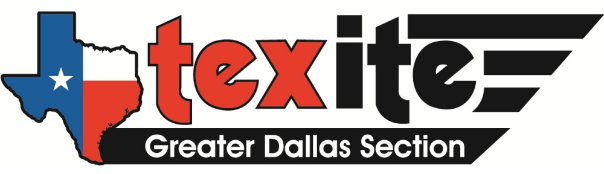 District 9 – TexITEInstitute of Transportation Engineers2018 – 2019 TexITE Dallas Scholarshiphttp://dallas.texite.org/scholarship/_____________________________________________________________________________Scholarship winner(s) will be announced during the August TexITE Dallas Section Meeting.Deadline:		Postmarked no later than Friday, July 20, 2018.Scholarship Awards:	One or more (non-renewable) scholarships for one academic year.Minimum award amount of $1,000 per award. Higher amounts may be awarded at the discretion of the Board based on funding availability.Conditions:	Applicant must be currently registered as a full-time student in an undergraduate (Sophomore/Junior/Senior level) or graduate STEM (Science, Technology, Engineering, Mathematics) program at an accredited university.Preference will be given to applicants enrolled in at least one Traffic/Transportation Engineering or Transportation Planning related class.AND must:Attend a university or college in the Greater Dallas or Fort Worth Area, orHave a permanent address in the Greater Dallas or Fort Worth area, orHave a TexITE Dallas or Fort Worth section member as an immediate family member, orBe currently employed, or have worked a minimum of three months during the year of application, at an engineering firm, planning firm, or governmental agency in the Greater Dallas or Fort Worth Area.Applications must include:Completed application.Official transcript showing previous courses taken as part of the desired degree program.Degree program or other list of courses anticipated for completion of degree.Resume describing work experience, participation in student chapters of relevant professional associates, awards, honors, etc.One letter of reference mailed or emailed directly to the Scholarship Selection Committee Chair by the reference writer. References should be confidential assessments of the candidate’s academic ability and record, research ability or potential, professional experience, commitment to career, and any other personal attributes, which indicate that the candidate is deserving of an award.Availability:		Scholarship is applicable to the 2018 – 2019 academic year.Email to: 		Joseph.Marchione@dallascityhall.comMail to:		ATTN: Joseph MarchioneTexITE Greater Dallas Section			Scholarship Selection Committee Chair			1500 Marilla St L1BS			Dallas, Texas 75201	Questions: 	Contact Joseph Marchione at (214) 670-3182 or Joseph.Marchione@dallascityhall.com